Reformierte Kirchen Bern-Jura-SolothurnSuchergebnisse für "Bilderbuchkino für den Beamer"Autor / TitelBandJahrMedientypSignatur / Standort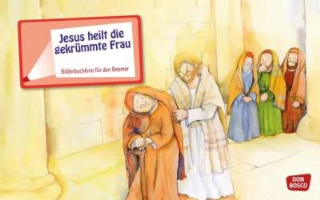 Lefin, PetraJesus heilt die gekrümmte Frau : Kamishibai Bildkarten für den Beamer2019eKami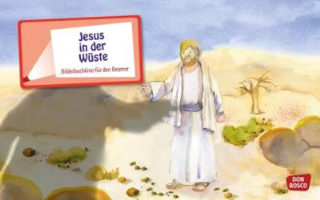 Lefin, PetraJesus in der Wüste : Kamishibai Bildkarten für den Beamer2018eKami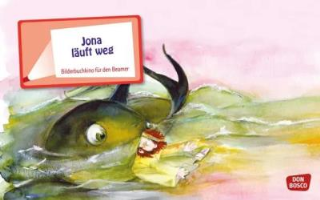 Lefin, PetraJona läuft weg : Kamishibai Bildkarten für den Beamer2013eKami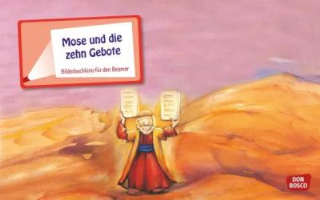 Lefin, PetraMose und die zehn Gebote : Kamishibai Bildkarten für den Beamer2016eKami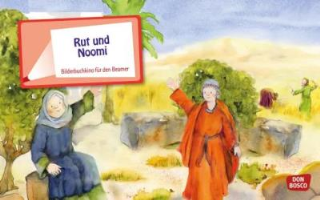 Lefin, PetraRut und Noomi : Kamishibai Bildkarten für den Beamer2018eKami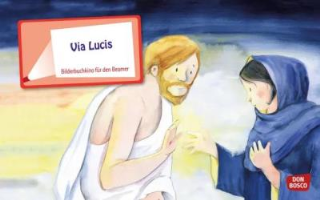 Lefin, PetraVia Lucis - der Lichtweg von Ostern bis Pfingsten : Kamishibai Bildkarten für den Beamer2014eKami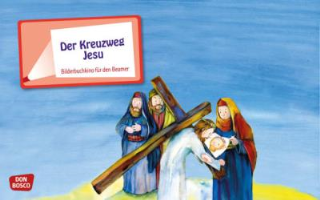 Lefin, PetraDer Kreuzweg Jesu : Kamishibai Bildkarten für den Beamer2012eKami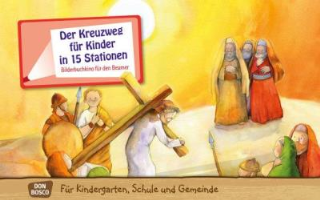 Lefin, PetraDer Kreuzweg für Kinder in 15 Stationen : Kamishibai Bildkarten für den Beamer2020eKami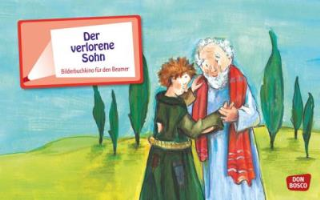 Lefin, PetraDer verlorene Sohn : Bildkarten für den Beamer2012eKami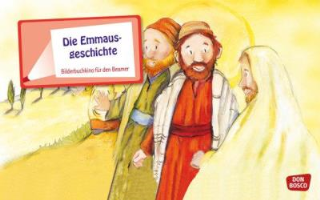 Lefin, PetraDie Emmausgeschichte : Kamishibai Bildkarten für den Beamer2015eKami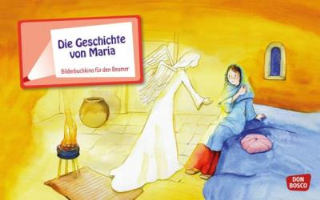 Lefin, PetraDie Geschichte von Maria : Kamishibai Bildkarten für den Beamer2013eKami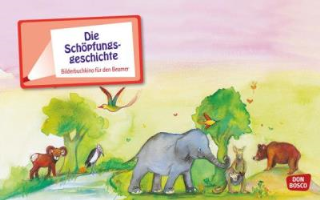 Lefin, PetraDie Schöpfungsgeschichte : Kamishibai Bildkarten für den Beamer2011eKami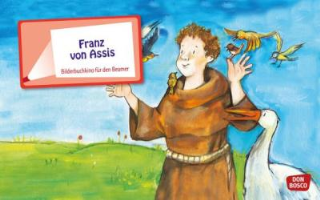 Lefin, PetraFranz von Assisi : Kamishibai Bildkarten für den Beamer2013eKami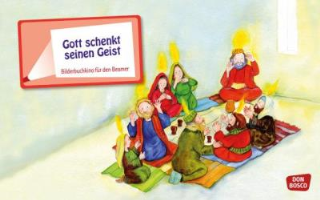 Lefin, PetraGott schenkt seinen Geist : Kamishibai Bildkarten für den Beamer2012eKami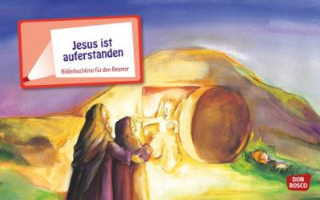 Lefin, PetraJesus ist auferstanden : Kamishibai Bildkarten für den Beamer2011eKami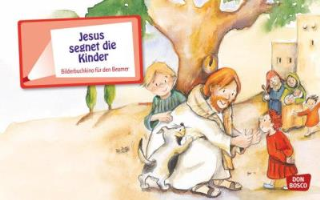 Lefin, PetraJesus segnet die Kinder : Kamishibai Bildkarten für den Beamer2011eKami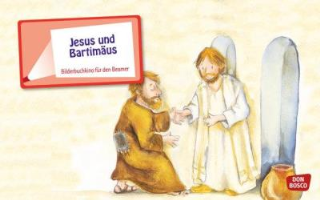 Lefin, PetraJesus und Bartimäus : Kamishibai Bildkarten für den Beamer2013eKami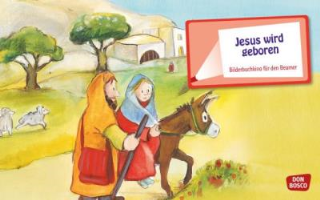 Lefin, PetraJesus wird geboren : Kamishibai Bildkarten für den Beamer2010eKami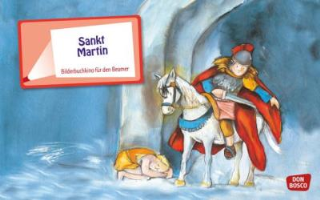 Lefin, PetraSankt Martin : Kamishibai Bildkarten für den Beamer2013eKami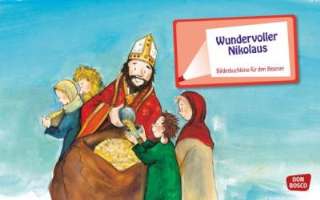 Lefin, PetraWundervoller Nikolaus : Kamishibai Bildkarten für den Beamer2013eKami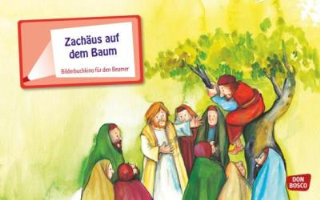 Lefin, PetraZachäus auf dem Baum : Kamishibai Bildkarten für den Beamer2011eKami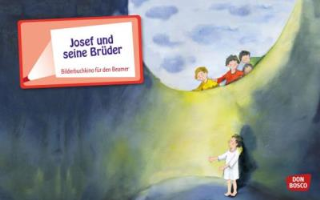 Lefin, PetraJosef und seine Brüder : Kamishibai Bildkarten für den Beamer2013eKami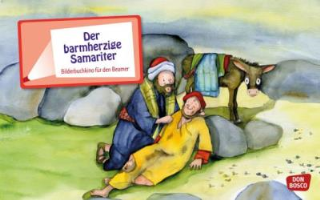 Lefin, PetraDer barmherzige Samariter : Kamishibai Bildkarten für den Beamer2012eKami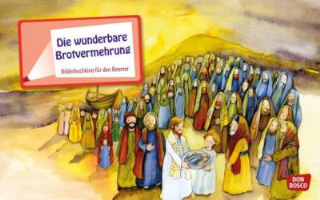 Lefin, PetraDie wunderbare Brotvermehrung : Kamishibai Bildkarten für den Beamer2013eKami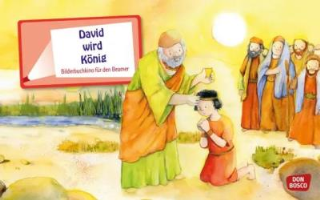 Lefin, PetraDavid wird König : Kamishibai Bildkarten für den Beamer2019eKami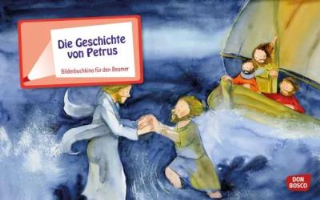 Lefin, PetraDie Geschichte von Petrus : Kamishibai Bildkarten für den Beamer2017eKami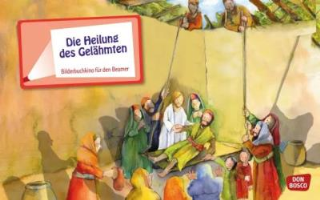 Lefin, PetraDie Heilung des Gelähmten : Kamishibai Bildkarten für den Beamer2015eKami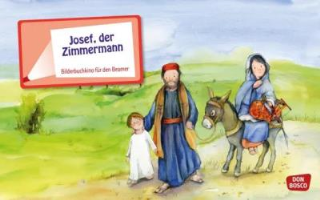 Lefin, PetraJosef, der Zimmermann aus Nazaret : Kamishibai Bildkarten für den Beamer2014eKami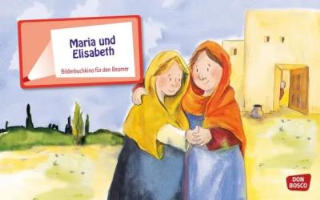 Lefin, PetraMaria und Elisabeth : Kamishibai Bildkarten für den Beamer2014eKami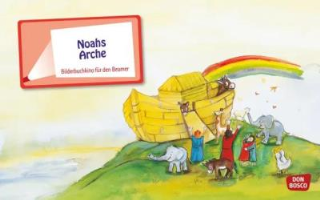 Lefin, PetraNoahs Arche : Kamishibai Bildkarten für den Beamer2011eKami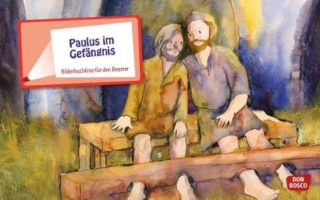 Lefin, PetraPaulus im Gefängnis : Kamishibai Bildkarten für den Beamer2018eKami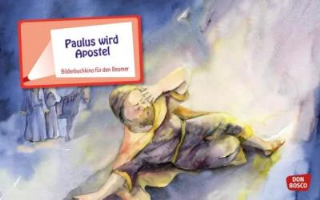 Lefin, PetraPaulus wird Apostel : Kamishibai Bildkarten für den Beamer2018eKami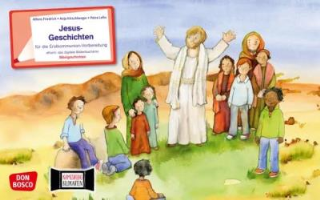 Lefin, PetraJesus-Geschichten : Kamishibai Bildkarten für den Beamer2021eKami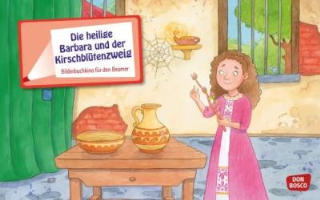 Häusl-Vad, SonjaDie heilige Barbara und der Kirschblütenzweig : Kamishibai Bildkarten für den Beamer2018eKami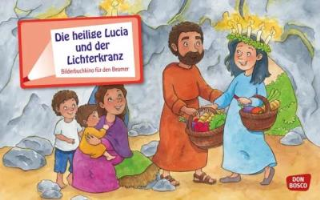 Fastenmeier, CatharinaDie heilige Lucia und der Lichterkranz : Kamishibai Bildkarten für den Beamer2019eKami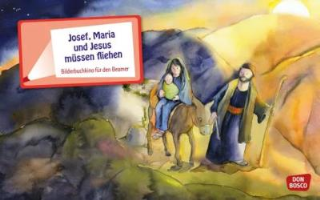 Lefin, PetraJosef, Maria und Jesus müssen fliehen : Kamishibai Bildkarten für den Beamer2020eKami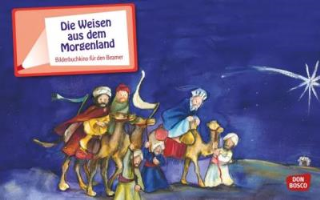 Lefin, PetraDie Weisen aus dem Morgenland : Kamishibai Bildkarten für den Beamer2014eKami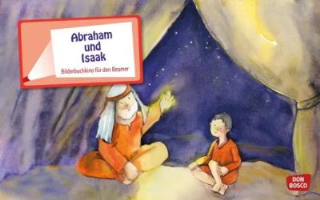 Lefin, PetraAbraham und Isaak : Kamishibai Bildkarten für den Beamer2019eKami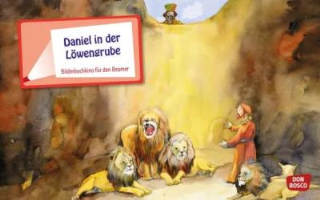 Lefin, PetraDaniel in der Löwengrube : Kamishibai Bildkarten für den Beamer2017eKami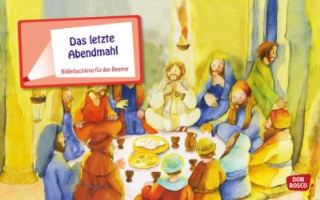 Lefin, PetraDas letzte Abendmahl : Kamishibai Bildkarten für den Beamer2014eKami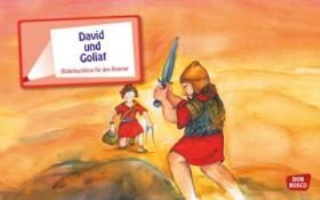 Lefin, PetraDavid und Goliat : Kamishibai Bildkarten für den Beamer2012eKami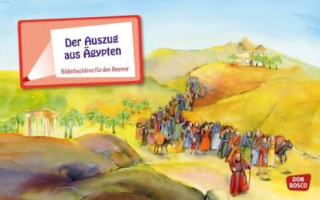 Lefin, PetraDer Auszug aus Ägypten : Bildkarten für den Beamer2015eBild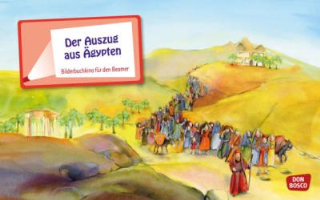 Lefin, PetraDer Auszug aus Ägypten : Kamishibai Bildkarten für den Beamer2015eKami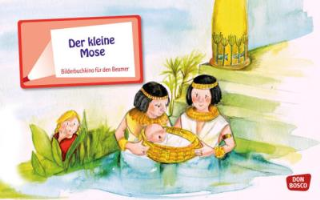 Lefin, PetraDer kleine Mose : Kamishibai Bildkarten für den Beamer2014eKami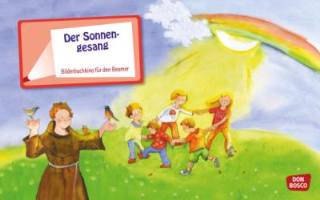 Lefin, PetraDer Sonnengesang : Kamishibai Bildkarten für den Beamer2014eKami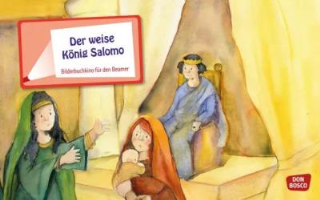 Lefin, PetraDer weise König Salomo : Kamishibai Bildkarten für den Beamer2020eKami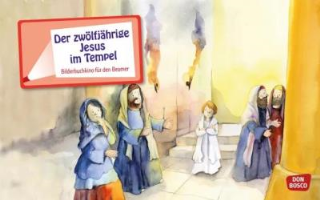 Lefin, PetraDer zwölfjährige Jesus im Tempel : Kamishibai Bildkarten für den Beamer2016eKami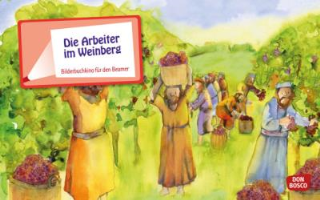 Lefin, PetraDie Arbeiter im Weinberg : Kamishibai Bildkarten für den Beamer2018eKami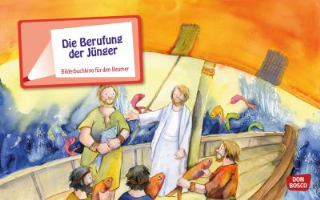 Lefin, PetraDie Berufung der Jünger : Kamishibai Bildkarten für den Beamer2016eKami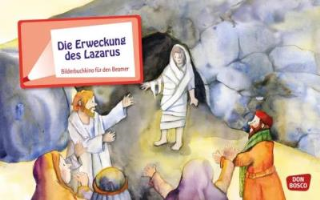 Nommensen, Klaus-UweDie Erweckung des Lazarus : Kamishibai Bildkarten für den Beamer2017eKami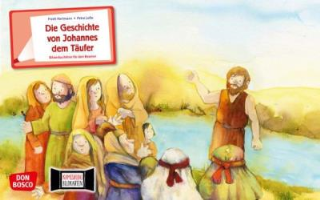 Lefin, PetraDie Geschichte von Johannes dem Täufer : Kamishibai Bildkarten für den Beamer2019eKami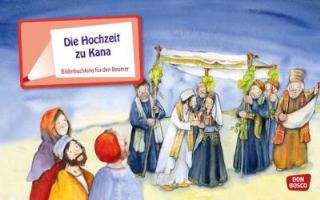 Lefin, PetraDie Hochzeit zu Kana : Kamishibai Bildkarten für den Beamer2016eKami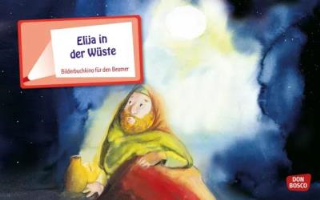 Lefin, PetraElija in der Wüste : Kamishibai Bildkarten für den Beamer2016eKami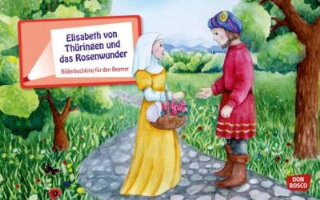 Buness, JulianeElisabeth von Thüringen und das Rosenwunder : Kamishibai Bildkarten für den Beamer2020eKami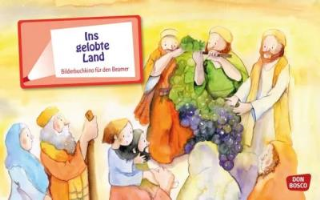 Lefin, Petra  (Ill.)Ins gelobte Land - das Volk Gottes unterwegs : Kamishibai Bildkarten für den Beamer2016eKami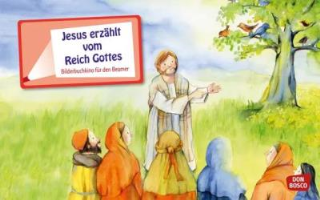 Arnold, MonikaJesus erzählt vom Reich Gottes - Vier Gleichnisse : Kamishibai Bildkarten für den Beamer2015eKami